of short-term steroid on bone healing around implantsDr Jaber Yaghini1, Dr Ahmmad mogharehAbed2, Dr Mozhgan Izadi3, Dr Reza birang4, Dr Nakisa Torabinia51.Associate Professor, Department of Periodontics, School of Dentistry, Isfahan University of Medical Sciences, Isfahan, Iran
2.Professor, Department of Periodontics, School of Dentistry, Isfahan University of Medical Sciences, Isfahan, Iran
3.Assistant Professor, Department of Periodontics, School of Dentistry, Isfahan University of Medical Sciences, Isfahan, IranEmail:Mozhgan.izadi.1165@gmail.comTel:00989131012493
4. Professor, Department of Periodontics, School of Dentistry, Isfahan University of Medical Sciences, Isfahan, Iran5. Associate Professor, Department of Periodontics, School of Dentistry, Isfahan University of Medical Sciences, Isfahan, IranAbstractIntroduction: Prednisolone is a glucocorticoid used treatment of immune-mediated inflammatory rheumatoid arthritis and lupus  The aim of the current study was to evaluate the short-term effect of prednisolone on the osseointegration process in a canine model Materials and Methods: The 2nd, 3rd, and 4th mandibular premolar teeth (bilateral) of 8 mature dogs were extracted under general anesthesia. After 3 months of healingogs were allocated into studyand control group.In 4 dogs (2 in each group) the reverse torque and BIC of the implants were evaluated  week and the remain dogs at 4 week. Data were analyzed two-way ANOVA with 95% confidence interval. Results: The reverse torque of all implants was at the highest valueThe microscopic evaluation revealed that the BIC was significantly higher in control in comparison to prednisolone group (P-value < 0.05). In addition, the BIC of both groups significantly increased at  week when compared  week (P-value < 0.05). The newly formed bone around implants at week w  and lamellar, respectively.Conclusion: Prednisolone has the potential to the osseointegration process.IntroductionBranemark introduced the concept of osseointegration for the first time in 1969 (1). means direct bone The  dentalimplant surface  Based on the literature, osseointegration is defined as a event leading to bone formation at the surface of the inserted implant. The outcome osseointegration is the fixation of implant to alveolar bone via newly formed bone (2).While osseointegration process involves bone formation, it is dependent on the turnover and remodeling of alveolar bone. As a result, various factors have the potential to affect the osseointegration process among which implant characteristics, surface properties, primary stability, loading condition, and intake of systemic medications during osseointegration process could be mentioned (3-5). Among systemic medications, non-steroid anti-inflammatory drugs (NSAIDs) especially COX-2 inhibitors, Cyclosporine A, and immunosuppressive drugs may interfere with the osseointegration process. In addition, it has been reported that long-term intake of lucocorticoids has adverse effect on the osseointegration and the success rate of dental implants (6, 7). The evidence  short-term glucocorticoid on osseointegration is limited; Carvas et al (8) observed that administration of methylprednisolone led to significant reduction of BIC in a rabbit model after 12 weeks. As glucocorticoids have anti-inflammatory properties in short-term administration, there exists a possibility that it would interfere with the  process (9). Hence, the aim of the current study was to evaluate the effect of on the osseointegration process in a canine model. The null hypothesis of the study was that there no significant differences in the study and control Materials and MethodsIsfahan Study SampleTo evaluate the study hypothesis 8 local mature canines age 16-20 months weighing between 11 and 13 Kg were selected.  Canines  excluded from the study: omesticated, ha rabies, uncontrollable behavior Surg ProceduresSurgery was performed at three stages; at the first stage teeth were extracted , at the second implants were inserted and at third stage implants were excised by a trephine drill. First stageTo general anesthesia Acepromazine (0.2 cc/kg), Ketamine (10 mg/kg), and Atropine (0.04 mg/kg) were administered. The anesthesia was maintained with Halothane. Following general anesthesia, a full thickness flap elevated at the premolar region (from first to forth premolar tooth). , third, and forth premolar teeth of each side were sectioned buccolingually and using a periotome. was sutured with  4-0 nylon (Mersilk,Ethicon Co., Livingston, UK).Allocation and second stage surgeryAfter 3 months of healing (after first surgery stage)dogs were allocated into study(4 dogs) and control(4 dogs) groups. In the study group, dogs received oral Prednisolone (4 mg/day) for 4 weeks and continued with dosage of 2 mg/kg for 4 weeks and in the control group, dogs received oral Placebo. lood sample was taken every 2 weeks to ensure the significant reduction in leucocyte population during the corticosteroid therapy. At the end of 4th week of placebo and prednisolone administration the implants were inserted in the groups. The second stage of surgery was performed under general anesthesia. The night  surgery dogs received 20000 IU of  and  (1g/10kg) 4 days antibiotic coverage; after 4 days another antibiotic regimen administrated to maintain the coverage till 8th day. At this stage, a crestal incision was made at the mandibular premolar region and three identical  bone level implants with 3.4 mm diameter and 10 mm length ( were placed  at the 2nd, 3rd, and 4th mandibular premolar sites. Flaps were sutured with non-absorbable suture and the implants were submerge.  In the study group dogs anti-acid treatment to prevent gastrointestinal of corticosteroids. In addition, antibiotic regimen to prevent infection.  Implant EvaluationInserted implants in 4 dogs (2 in each group), were evaluated one week after surgery and the other at  postoperative. Following anesthesia, a blind operator measured the reverse torque of all implants with To analyze the BIC, all of the implants were excised by a trephine drill (size: 10 mm) and maintained in 10% formalin solution. Specimens were mounted in resin blocks and sectioned (Accutom 50, ) mesiodistaly twice to a thickness of 50 μm. Sections were  to a microscope slide and stained H&E staining technique. Stained section observed light microscope at 40 to measure the BIC (Fig 1, 2). Samples were reexamined with Photoshop software version 7.0 (San Jose, CA, USA). 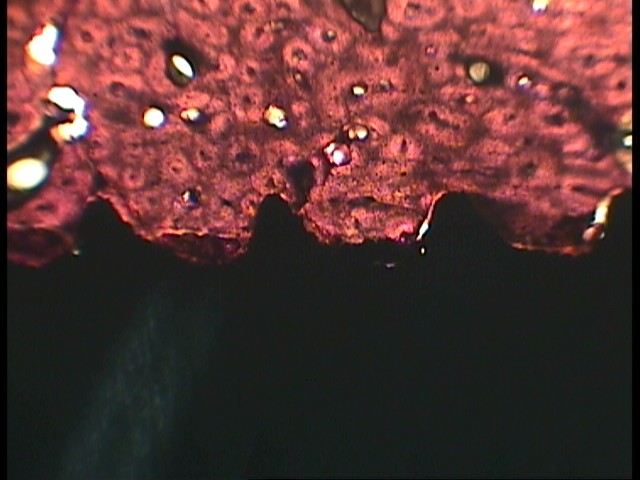 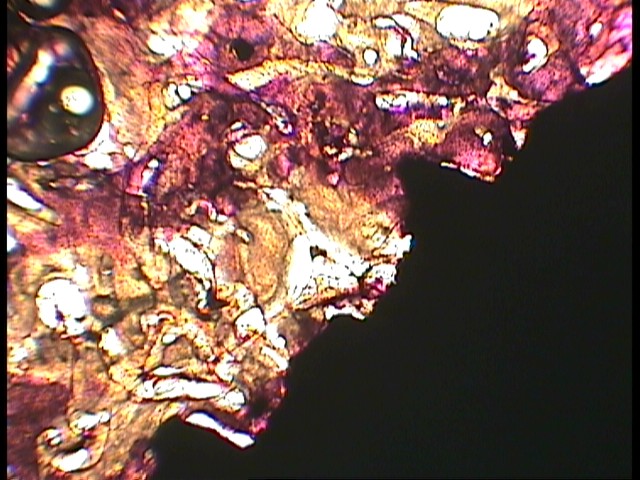 Fig 1. Sections with 50 μm thickness of study group. Sections were  to a microscope slide and stained H&E staining technique. Stained section observed light microscope at 40 to measure the BIC. Right, 1week postoperatively. Left, 4 week postoperatively 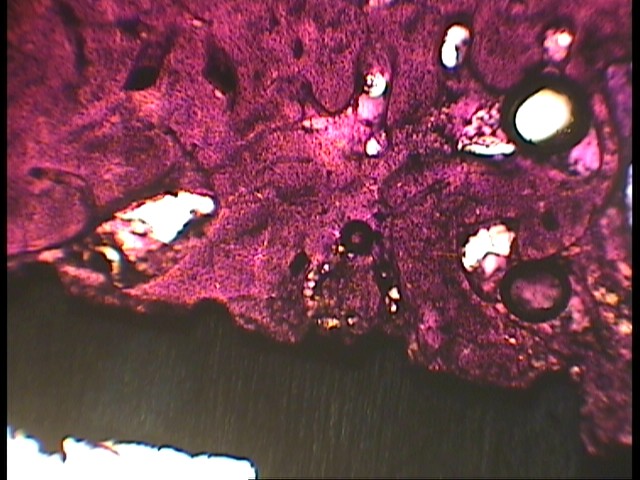 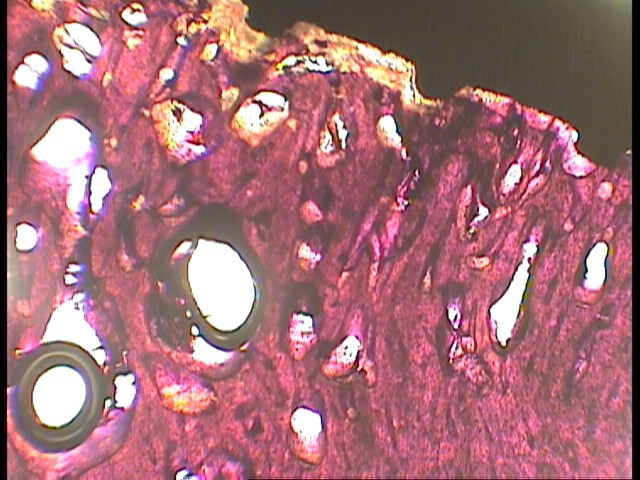 Fig2. Sections with 50 μm thickness of control group. Sections were  to a microscope slide and stained H&E staining technique. Stained section observed light microscope at 40 to measure the BIC. Right, 1week postoperatively. Left, 4 week postoperatively Statistical AnalysisAppropriate descriptive statistics (mean, standard deviation, minimum, and maximum) were computed. To analyze the data, two-way  was performed using SPSS version 11.5 (Chicago, IL, USA) with 95% confidence interval.  Resultsmature dogs with mean age of 17.12 ± 1.29months and mean weight of 11.91 ± 0.83 kg received total of 48 implants. Based on the -Smirnov all data were distributed normally (P-value > 0.05). The reverse torque of all implants was the same and at maximum value in both groups (. The mean BIC of the implants is presented in Table 1 and Fig 3.  According to the two-way  (Table 2), no significant interaction was observed between time and grouping of the implants (P-value > 0.05). In addition, the BIC significantly increased at  week in comparison to  week (P-value < 0.05). Furthermore, the BIC of the study group was significantly lower than the control group (P-value < 0.05).  According to the histological evaluation, the newlyformed bone was woen and lamellar in all samples at  and week, respectively.  Table 1 The BIC of implants according to the treatment group and time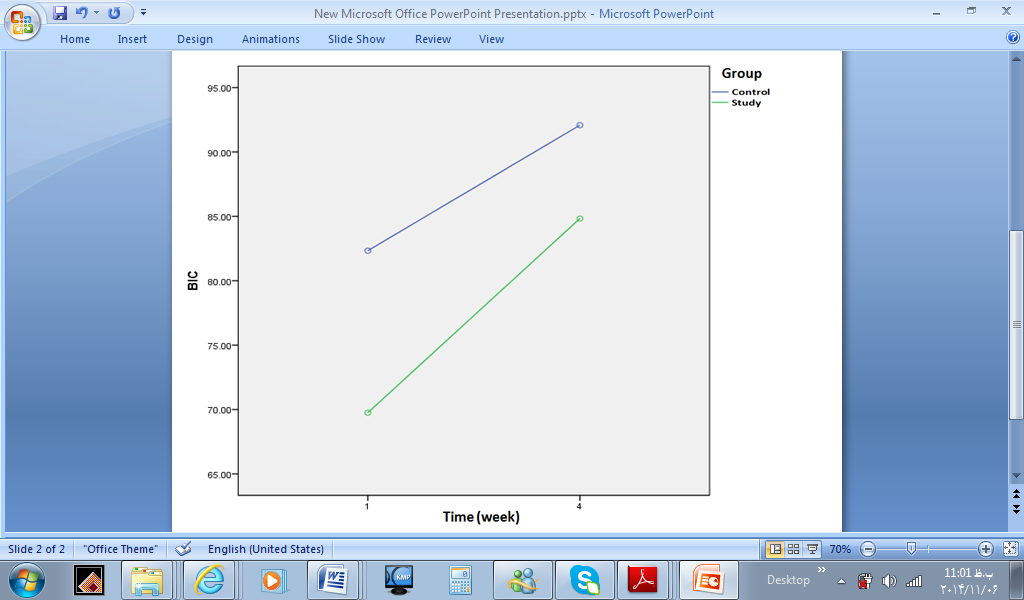 Fig 3 The changes in BIC over time in study and control groupTable 2 Results of two-way DiscussionThe aim of the current study was to evaluate the effect of short-term administration of prednisolone on the osseointegration process of implants in a canine model. Our null hypothesis was that there no significant differences between prednisolone and control groups regarding osseointegration. The null hypothesis was reted as the BIC of the control group was significantly higher than that of prednisolone group.According to the , all implants in groups had the  reverse torque test was introduced by Roberts et al (10) in 1984 and was developed by Johansson and Albrektsson (11, 12). It is among the most reliable techniques to assess the implant-alveolar bone integrity and is very accurate in estimating clinical BIC. However, reverse torque test is an aggressive method which is highly destructive and solely be used in animal models (13, 14).The results of the current study revealed that short-term administration of prednisolone had negative effect on the osseointegration process. both 1 and 4 week it was demonstrated that BIC of study group was significantly lower than control. In accordance with the present findings, Carvas et al (8) found deleterious changes in BIC of the inserted implants in  rabbit tibia after 18 weeks of methylprednisolone administration. Although the findings of Carvas et al (8) and current study are comparable, there are  differences in the study design and interpretations; firstly they evaluatedrabbit model while we a canine model(15). Secondly, they inserted implants in the tibia bone which has less similarity to human jaw (15). Thirdly, they investigated the longterm effect of corticosteroids while we investigated the shortterm effect of prednisolone. Based on the literature, 18 weeks administration of corticosteroids is sufficient to induce osteoporosis in an animal model (16); however, osteoporosis is a longterm side effect of corticosteroids. One of the shortterm effects of corticosteroids is their anti-inflammatory effect which is beneficial in immune-mediated systemic disorders including lupus erythematosus, rheumatoid arthritis, polyarteritis nodosa, asthma, and (17). In the mentioned disorders, the first treatment step is to administer high doses of glucocorticoids to suppress the phenomena. Following the resolution of disorder, the dosage of the glucocorticoid gradually decrease (18). In the current study, to simulate treatment protocol of  mentioned disorders in human, the adjusted dosage of prednisolone to a canine model was 4 mg/day prednisolone for 4 weeks followed by 2 mg/day for another 4 weeks (19). The anti-inflammatory properties of prednisolone the lipocortin-1 (annexin-1) synthesis Lipocortin-1 suppresses phospholipase A2  eicosanoid production and inhibits various leukocyte inflammatory events including epithelial adhesion, chemotaxis, migration, and phagocytosis. Hence, glucocorticoids not only suppress the immune response they also hibit synthesis of prostaglandins and leukotrienes (two main inflammatory markers). Glucocorticoids inhibit the synthesis of prostaglandins at the level of phospholipase A2 in addition to the level of cyclooxygenase (COX-1 and COX-2) (9). Chikazu et al (20) demonstrated that the activity of COX-2 was essential the osseointegration process. In addition, the first stage of osseointegration involves an inflammatory phase (21, 22). The BIC percentage  both  week could be explained by the fact that prednisolone the inflammatory phase of osseointegration. In the current study the implants were inserted after 4 weeks of prednisolone administration.  Carvas et al (8) inserted  implants following 6 weeks of methylprednisolone administration. At , type of the newly formed bone around all implants was woen hile  week histological evaluation revealed lamellar bone around all  the implants. The change in bone types was  the increase in BIC. One of the advantages of the current study design was that it provided chance to investigate the shortterm effects of prednisolone on the osseointegration process without the interference of the inflammatory disorder for which the corticosteroid  be administrated (i.e. lupus erythematosus).In conclusion, within the limitations of the current study, short-term administration of prednisolone has the potency to attenuate the osseointegration process which could be regarded as side effect in treatment of patients with systemic disorders including lupus erythematosus, asthma, and allergies  in need of implant.   ReferencesAlbrektsson T, Wennerberg A. The impact of oral implants - past and future, 1966-2042. J Can Dent Assoc. 2005 May;71(5):327.Mavrogenis AF, Dimitriou R, Parvizi J, Babis GC. Biology of implant osseointegration. J Musculoskelet Neuronal Interact. 2009 Apr-Jun;9(2):61-71.Marco F, Milena F, Gianluca G, Vittoria O. Peri-implant osteogenesis in health and osteoporosis. Micron. 2005;36(7-8):630-44.Søballe K. Hydroxyapatite ceramic coating for bone implant fixation. Mechanical and histological studies in dogs. Acta Orthop Scand Suppl. 1993;255:1-58.Başarır K, Erdemli B, Can A, Erdemli E, Zeyrek T. Osseointegration in arthroplasty: can simvastatin promote bone response to implants? Int Orthop. Jun 2009; 33(3): 855–859Pablos AB, Ramalho SA, König B Jr, Furuse C, de Araújo VC, Cury PR. Effect of meloxicam and diclofenac sodium on peri-implant bone healing in rats. J Periodontol. 2008 Feb;79(2):300-6.Sakakura CE, Marcantonio E Jr, Wenzel A, Scaf G. Influence of cyclosporin A on quality of bone around integrated dental implants: a radiographic study in rabbits. Clin Oral Implants Res. 2007 Feb;18(1):34-9.Carvas JB, Pereira RMR, Bonfá E, Silveira CA,  Lima LL, Caparbo VF, et al. No deleterious effect of low dose methotrexate on titanium implant osseointegration in a rabbit model. Clinics (Sao Paulo). Jun 2011; 66(6): 1055–1059.Goppelt-Struebe M, Wolter D, Resch K. Glucocorticoids inhibit prostaglandin synthesis not only at the level of phospholipase A2 but also at the level of cyclo-oxygenase/PGE isomerase. Br J Pharmacol. 1989 Dec;98(4):1287-95.Roberts WE, Smith RK, Zilberman Y, Mozsary PG, Smith RS. Osseous adaptation to continuous loading of rigid endosseous implants. Am J Orthod. 1984 Aug;86(2):95-111.Johansson C, Albrektsson T. Integration of screw implants in the rabbit: a 1-year follow-up of removal torque of titanium implants. Int J Oral Maxillofac Implants. 1987 Spring;2(2):69-75.Johansson CB, Albrektsson T. A removal torque and histomorphometric study of commercially pure niobium and titanium implants in rabbit bone. Clin Oral Implants Res. 1991 Jan-Mar;2(1):24-9.Atsumi M, Park SH, Wang HL. Methods used to assess implant stability: current status. Int J Oral Maxillofac Implants. 2007 Sep-Oct;22(5):743-54.Roberts WE, Helm FR, Marshall KJ, Gongloff RK. Rigid endosseous implants for orthodontic and orthopedic anchorage. Angle Orthod. 1989 Winter;59(4):247-56.Pearce AI, Richards RG, Milz S, Schneider E, Pearce SG. Animal models for implant biomaterial research in bone: a review. Eur Cell Mater. 2007 Mar 2;13:1-10Martin-Monge E, Tresguerres IF, Blanco L, Khraisat A, Rodríguez-Torres R, Tresguerres JA. Validation of an osteoporotic animal model for dental implant analyses: an in vivo densitometric study in rabbits. Int J Oral Maxillofac Implants. 2011 Jul-Aug;26(4):725-30.Dowling PM. Immunosupressive drug therapy. Clinical pharmacology. Can vet J.1995 Dec;36:781-783.Schimmer P.S, Funder J.W. Goodman &Gilman’s The pharmacological Basis of Therapeutic. 5th ed. Lurance Burton.2008:1209-1236Srephen J. Ettinger, Edward C. Feldman. Textbook Vererinary internal medicine.2010. 7th  ed.Saunders Elsivier; chapter158: 728-743.Chikazu D1, Tomizuka K, Ogasawara T, Saijo H, Koizumi T, Mori Y, et al. Cyclooxygenase-2 activity is essential for the osseointegration of dental implants. Int J Oral Maxillofac Surg. 2007 May;36(5):441-6.Futami T, Fujii N, Ohnishi H, Taguchi N, Kusakari H, Maeda T. Tissue response to titanium implants in the rat maxilla: ultrastructural and histochemical observation of the bone-titanium interface. J. Periodontol .2000;71(2):287-298.Berglundh T, Abrhamsson I, Lang NP, Lindhe J. Denovo alveolar bone formation adjacent to endosseous implants. A model in the dog. Clin Oral Implants Res. 2003; 14: 251-262TimeGroupN of dogsN of implantsMinimumMaximumMean SD1 weekStudy212538069.756.38Control212808682.332.194 weekStudy212789184.584.54Control2128610092.083.59FactorfMean SquareFP-valueIntercept1324229.6916383.69< 0.001Group11210.0261.14< 0.001Time11813.0291.61< 0.001Group * Time177.523.920.054